4102 große Karten für Energieflussdiagramme Hinweise: Diese Kärtchen können zur Visualisierung des Energieflusses an der Tafel in folgenden Stunden eingesetzt werden:4211 Von der Sonne in die Pflanzen4221 Von der Sonne in den TankDazu müssen die Kärtchen ausgeschnitten, zur besseren Haltbarkeit laminiert und mit Magnetfolie versehen werden.Um die Erarbeitung der jeweiligen Sequenzen in Einzel – oder Partnerarbeit ermöglichen zu können, ist es empfehlenswert, diese Kärtchen im Gruppensatz bereitzustellen. Dazu sind die jeweiligen Kärtchen in entsprechender Größe in den einzelnen Stundendateien enthalten.Mögliche Lösungsansätze finden sich auch in den entsprechenden Dateien.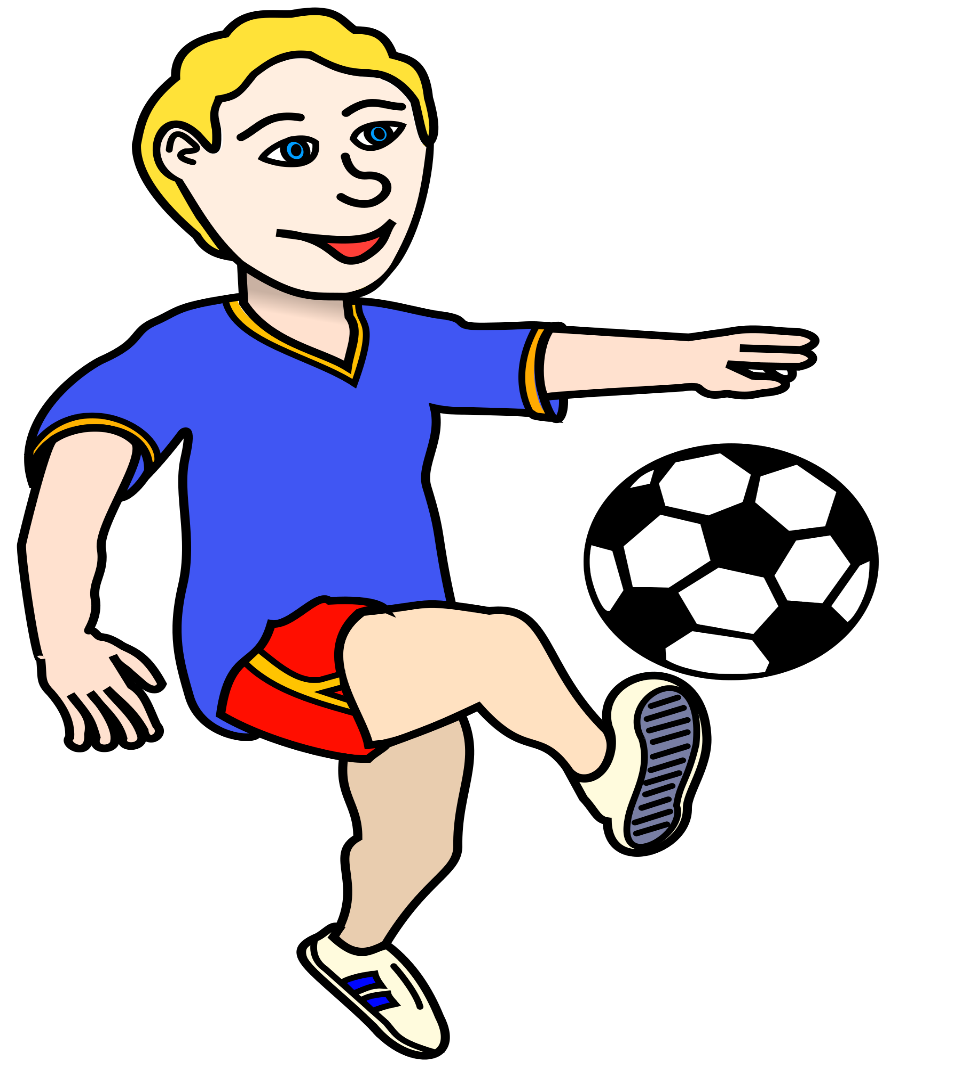 https://openclipart.org/detail/170155/soccer-playing-boy-coloured; Lincense; entnommen: 17.02.2017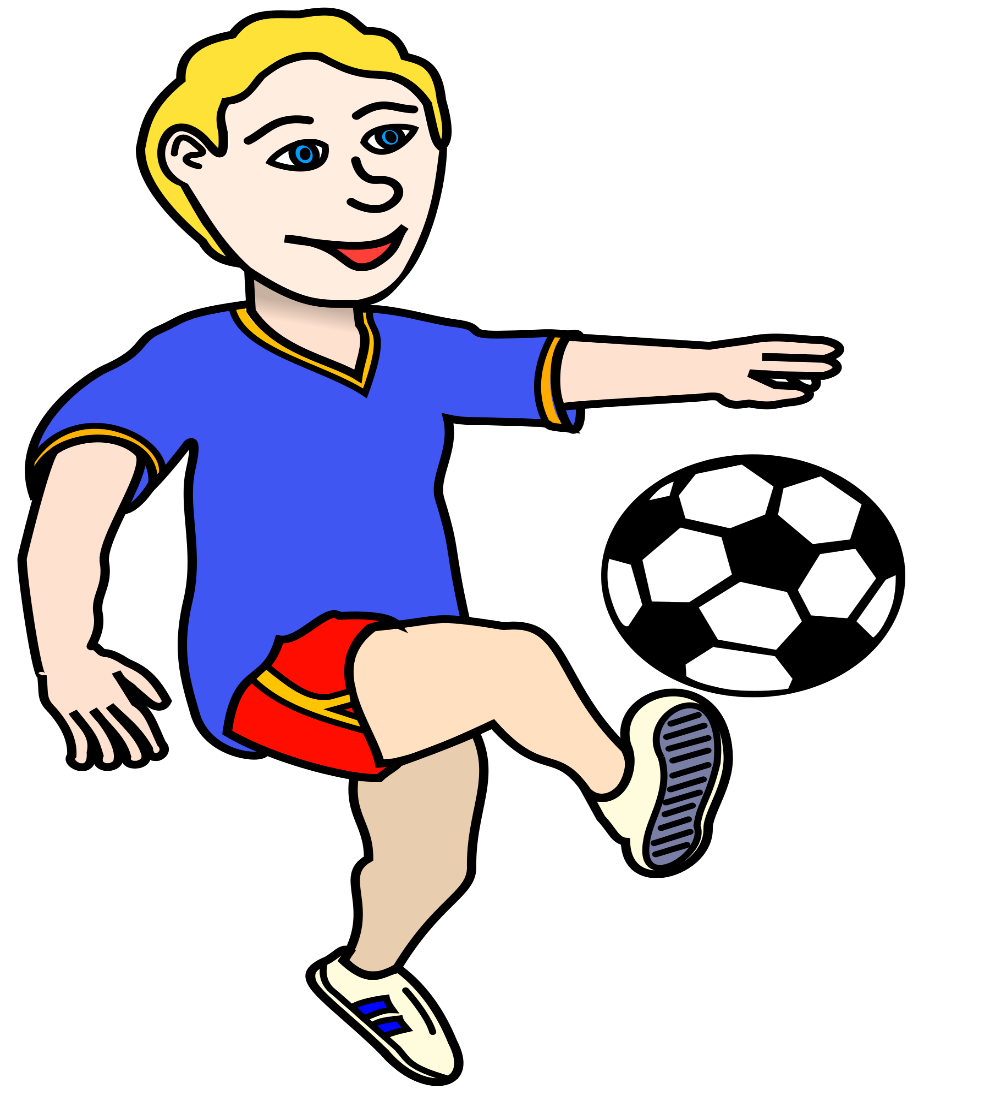 https://openclipart.org/detail/170155/soccer-playing-boy-coloured; Lincense; entnommen: 17.02.2017MenschMenschSonneSonne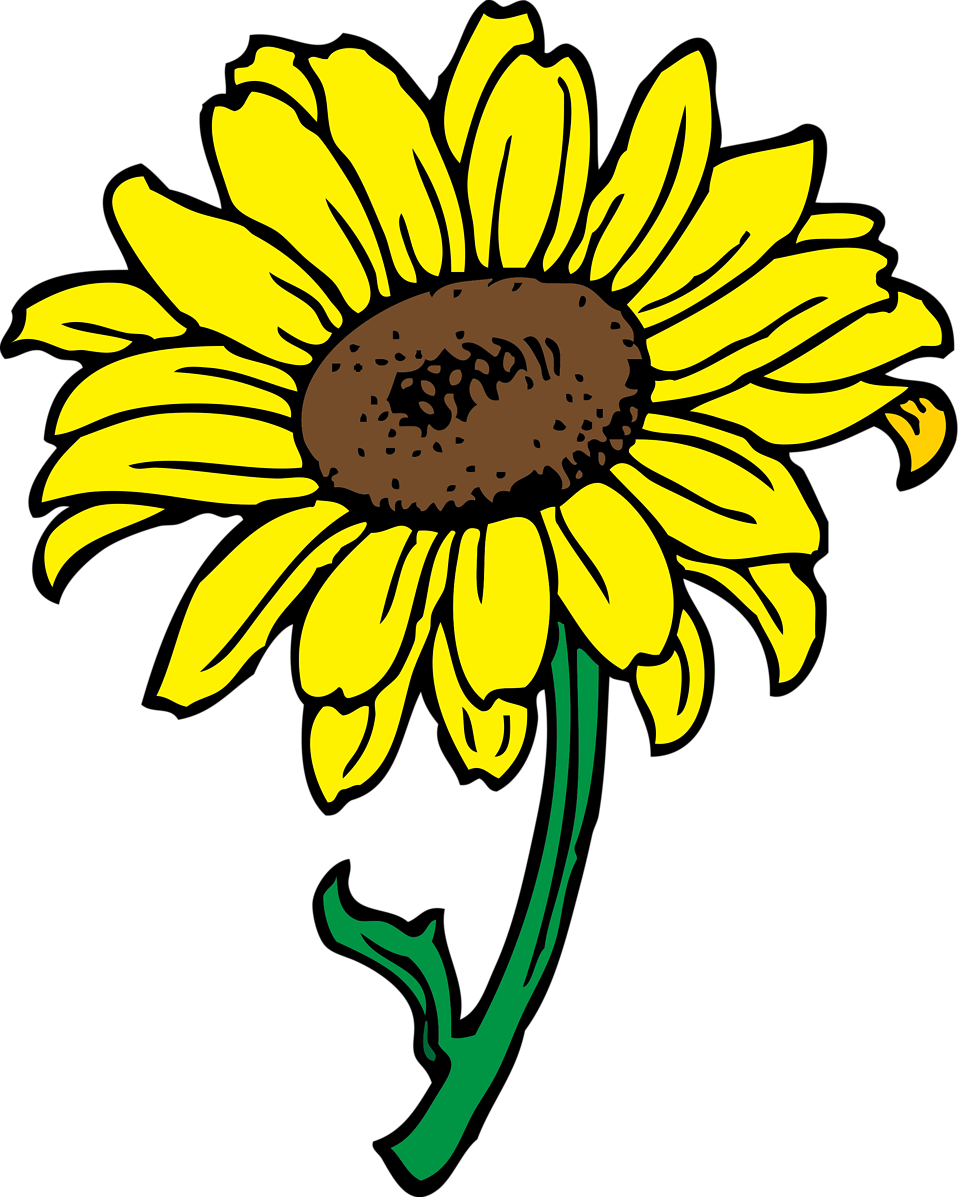 PflanzePflanze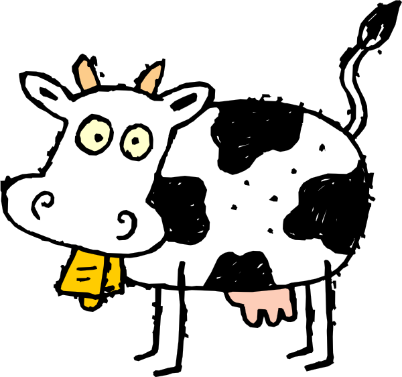 TierTier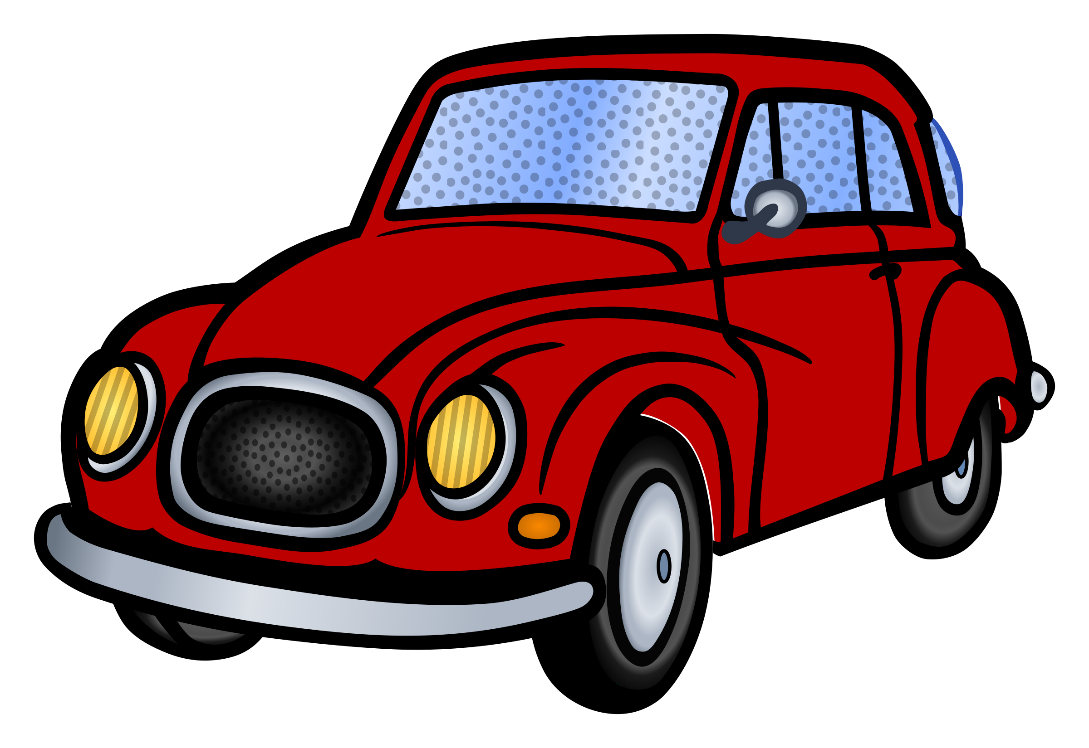 AutoAuto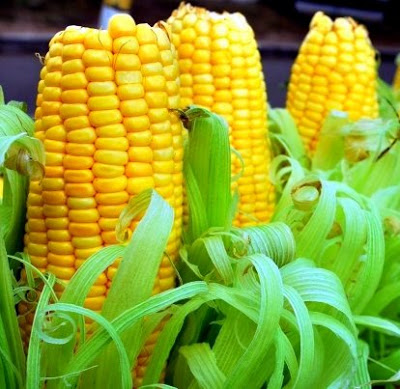 NutzpflanzeNutzpflanzeFöhnFöhn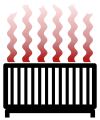 HeizungHeizung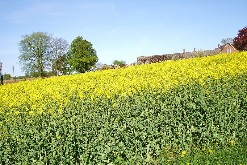 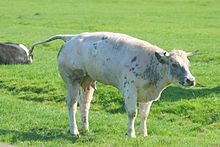 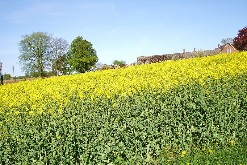 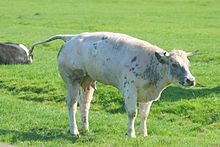 BiomasseBiomasse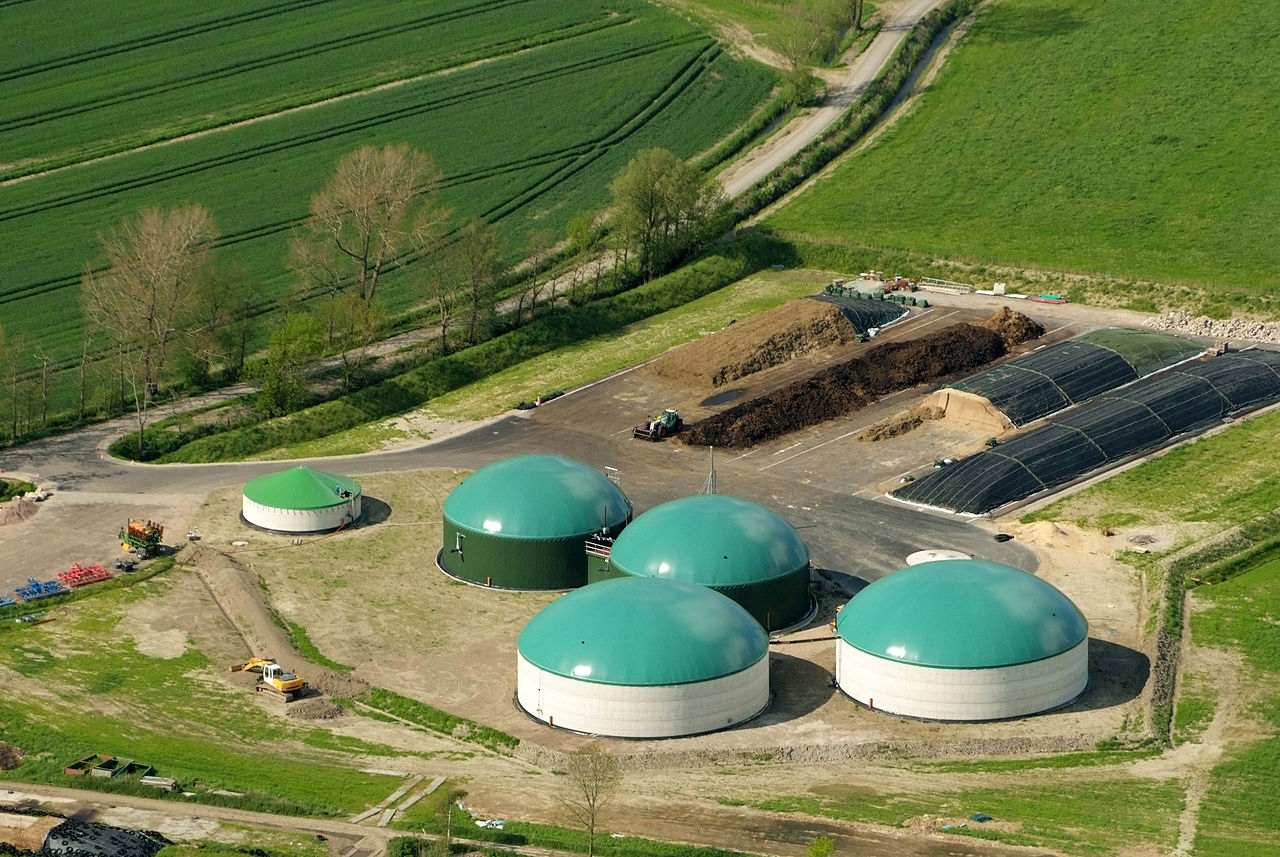 BiogasanlageBiogasanlage